PEMERINTAH KABUPATEN POLEWALI MANDAR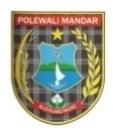 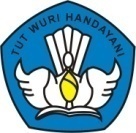 DINAS PENDIDIKAN PEMUDA DAN OLAHRAGA SDN 030 INPRES TAPANGOAlamat	: Desa TapangoKec.TapangoS U R A T  K E T E R A N G A N		Nomor :421.2/21.03/030/III/2014Yang bertandatangan di bawahini:Nama	: Samsul Huda, S. Pd. SDNIP	: 1961 1211 198903 1 016Jabatan	: Kepala SDN 030 Inpres TapangoMenyatakanbahwa :Nama	: NusrianaNIM	: 104704078Jur/Prodi	: Pendidikan Guru SekolahDasar (PGSD)Fakultas	: IlmuPendidikanTelahmelaksanakanpenelitian di SDN 030 Inpres TapangoKecamatan Tapango Kabupaten Polewali Mandar.Dengan judul    : Peningkatan Hasil Belajar Matematika Melalui Model Pembelajaran Kooperatif Tipe Numbered Heads Together (NHT) Pada Murid Kelas V SDN 030 Inpres Tapango Kecamatan Tapango Kabepaten Polewali Mandar selamasatubulan.		Polewali Mandar, 02Mei 2014	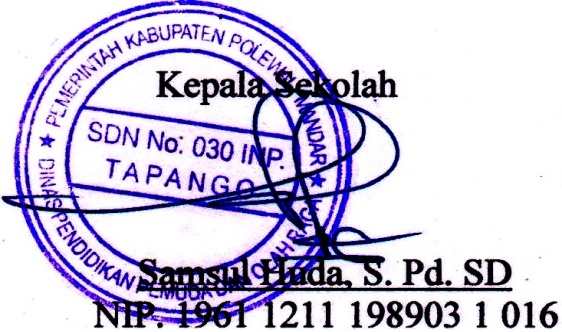 